ТАЛОВСКИЙ СЕЛЬСКИЙ СОВЕТКАМЫШИНСКОГО МУНИЦИПАЛЬНОГО РАЙОНАВОЛГОГРАДСКОЙ ОБЛАСТИ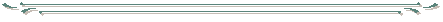 РЕШЕНИЕ № 1703.06.2019                                                                                                                     с. ТаловкаО внесении изменений и дополнений в Устав Таловского сельского поселенияВ целях приведения Устава Таловского сельского поселения, принятого решением Таловского сельского Совета от 16.03.2015 г. № 9 в соответствие с федеральным и региональным законодательством, в соответствии с Федеральным законом от 6 октября 2003 года №131-ФЗ «Об общих принципах организации местного самоуправления в Российской Федерации», Уставом Таловского сельского поселения, Таловский сельский Совет,РЕШИЛ:1. Внести в Устав Таловского сельского поселения  Камышинского муниципального района Волгоградской области следующие изменения и дополнения: 1.1. В части 3 статьи 11 Устава Таловского сельского поселения Камышинского муниципального района Волгоградской области слова «по проектам и вопросам, указанным в части 2 настоящей статьи,» исключить.2. Главе Таловского сельского поселения Камышинского муниципального района Волгоградской области в порядке, установленном Федеральным законом от 21.07.2005г. № 97-ФЗ «О государственной регистрации уставов муниципальных образований», представить настоящее решение на государственную регистрацию в течение 15 дней со дня его принятия в  Управление Министерства юстиции Российской Федерации по Волгоградской области. 3. Главе Таловского сельского поселения Камышинского муниципального района Волгоградской области обнародовать настоящее решение после его государственной регистрации.4. Настоящее решение вступает в силу со дня официального обнародования после его государственной регистрации.И/о главы Таловского сельского поселенияИ.С. Горюнова 